№ п/пНаименование товараНаименование показателя, технического, функционального параметра, ед. изм. ПоказателяНаименование показателя, технического, функционального параметра, ед. изм. Показателя1Оборудование уличноеПримерный эскиз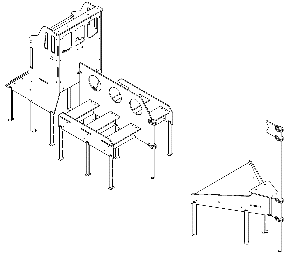 Внешние размеры Внешние размеры 1Оборудование уличноеПримерный эскизДлина, мм (±70 мм)62511Оборудование уличноеПримерный эскизШирина, мм (±70 мм)14561Оборудование уличноеПримерный эскизВысота, мм (±70 мм)20001Оборудование уличноеПримерный эскизКомплектацияКомплектация1Оборудование уличноеПримерный эскизДомик, шт.11Оборудование уличноеПримерный эскизЭлемент со скамьями, шт.11Оборудование уличноеПримерный эскизЭлемент с площадкой, шт.11Оборудование уличноеПримерный эскизОписание конструкцииОписание конструкции1Оборудование уличноеПримерный эскизОборудование уличное должно представлять собой устойчивую конструкцию, обеспечивающую безопасные условия для развивающих занятий на открытом воздухе.Конструкция должна обладать высокой ударопрочностью и виброустойчивостью. Во избежание травм и застревания одежды и частей тела, изделие должно быть разработано и изготовлено в соответствии с требованиями ГОСТ Р 52169-2012. Изделие должно крепиться анкерными болтами к бетонному основанию или раме, либо должно иметь крепление в виде забетонированных закладных труб. Изделие должно быть антивандальным.Минимальный радиус закругления выступающих элементов изделия, доступных пользователю - не менее 3 мм.Выступающие части болтовых соединений должны быть защищены пластиковыми заглушками либо иным способом, предусмотренным требованиями ГОСТ Р 52169-2012 и позволяющими обеспечить безопасность конструкции.Выступающие и доступные торцы труб при их наличии должны быть закрыты пластиковыми антивандальными заглушками.Все металлические части конструкции должны быть окрашены полимерной порошковой эмалью методом запекания в заводских условиях, что предотвращает металл от коррозии. Анкерные болты либо крепежные изделия должны быть оцинкованы. Каждое оборудование согласно ГОСТ Р 52169-2012 комплектуется табличкой информационной, на которой должна быть нанесена информация о производителе, месяце и годе изготовления, обозначение изделия.Оборудование уличное должно представлять собой устойчивую конструкцию, обеспечивающую безопасные условия для развивающих занятий на открытом воздухе.Конструкция должна обладать высокой ударопрочностью и виброустойчивостью. Во избежание травм и застревания одежды и частей тела, изделие должно быть разработано и изготовлено в соответствии с требованиями ГОСТ Р 52169-2012. Изделие должно крепиться анкерными болтами к бетонному основанию или раме, либо должно иметь крепление в виде забетонированных закладных труб. Изделие должно быть антивандальным.Минимальный радиус закругления выступающих элементов изделия, доступных пользователю - не менее 3 мм.Выступающие части болтовых соединений должны быть защищены пластиковыми заглушками либо иным способом, предусмотренным требованиями ГОСТ Р 52169-2012 и позволяющими обеспечить безопасность конструкции.Выступающие и доступные торцы труб при их наличии должны быть закрыты пластиковыми антивандальными заглушками.Все металлические части конструкции должны быть окрашены полимерной порошковой эмалью методом запекания в заводских условиях, что предотвращает металл от коррозии. Анкерные болты либо крепежные изделия должны быть оцинкованы. Каждое оборудование согласно ГОСТ Р 52169-2012 комплектуется табличкой информационной, на которой должна быть нанесена информация о производителе, месяце и годе изготовления, обозначение изделия.ДомикДомикДомикДомик состоит из площадки, передней панели, боковой панели в количестве 2 шт., верхней накладки, перекладины, штурвала, лаза фанерного, боковины лаза в количестве 2 шт., грунтозацепа в количестве 4 шт., уголок-фундамент в количестве 4 шт. Габариты домика не менее 1090*1333*1818 мм. Площадка выполнена из фанеры ФОФ толщиной не менее 18 мм, размерами 1050*705 мм. Передняя панель выполнена из фанеры ФСФ толщиной не менее 18 мм, размерами 1050*1250 мм. В передней панели выполнены прямоугольные отверстия со скругленными углами в количестве не менее 3 шт. Размеры отверстий не менее 240*350 мм, радиус скругления не менее 50 мм. Боковая панель выполнена из фанеры ФСФ толщиной не менее 18 мм, размерами 1750*740 мм. В панели выполнен паз размерами не менее 450*60 мм, паз размерами не менее 202*20 мм. Верхняя накладка выполнена из фанеры ФСФ толщиной не менее 18 мм, размерами не менее 1090*150 мм. Верхняя накладка выполнена в форме прямоугольника со скругленными углами, радиус скругления не менее 20 мм. Перекладина выполнена из стальной трубы 32х2 мм длиной не менее 1014 мм. Концы трубы обжаты до плоскости, загнуты на 90 градусов, в загнутых частях выполнены отверстия диаметрами не менее 8,5 мм. Штурвал выполнен из фанеры ФСФ толщиной не менее 15 мм, размерами не менее 400*400 мм. Штурвал представляет собой круг диаметром не менее 300 мм с восьмью выступами длиной 50 мм и радиусом скругления не менее 25 мм. По центру штурвала выполнено отверстие диаметром мне менее 12 мм, с одной стороны отверстия имеется паз диаметром не менее 21 мм на глубину не менее 8 мм. Штурвал крепится к кронштейну с помощью крепежных резьбовых изделий. Кронштейн должен быть выполнен из листа толщиной не менее 2,5 мм. Габариты кронштейна после гибки не менее 145х34,5х46,8 мм. Кронштейн согнут в виде буквы «П» с отогнутыми ушками. Лаз фанерный выполнен из фанеры ФОФ толщиной не менее 18 мм, размерами 1014*827 мм. В фанере выполнены отверстия диаметром не менее 12 мм в количестве 7 мм. На лаз с помощью саморезов крепятся накладки, выполненные из фанеры ФОФ толщиной не менее 18 мм, размерами 900*120 мм. Накладка выполнена в форме прямоугольника со скругленными углами, радиус скругления не менее 30 мм. Расстояние между накладками не менее 150 мм. Боковина лаза выполнена из фанеры ФСФ толщиной не менее 18 мм, размерами 682*582 мм. Боковина выполнена в форме прямоугольной трапеции. В боковине выполнены отверстия диаметром не менее 12 мм в количестве 7 шт. Грунтозацеп представляет собой сварную конструкцию, состоящую из двух деталей, изготовленных из листового металла толщиной не менее 2,5 мм. Габариты не менее 24*65*700 мм. Уголок-фундамент длиной 1105 мм конструктивно представляет собой деталь, изготовленную из листа стального толщиной 2,5 мм, которая согнута по длинной стороне под углом 90 градусов. После гибки уголок имеет габариты 1105х80х80 мм. Имеются 12 отверстий по шесть с каждого края на определенном расстоянии для крепления к фанерным панелям. Основные элементы домика крепятся с помощью уголков. Уголок представляет собой деталь, изготовленную из листового металла толщиной не менее 2,5 мм, которая согнута под углом 90 градусов. Габариты уголка 55*55*50 мм. В уголке выполнены 2 паза размерами 16,5*10,5 мм. По краям уголок скруглен радиусом не менее 20 мм.Домик состоит из площадки, передней панели, боковой панели в количестве 2 шт., верхней накладки, перекладины, штурвала, лаза фанерного, боковины лаза в количестве 2 шт., грунтозацепа в количестве 4 шт., уголок-фундамент в количестве 4 шт. Габариты домика не менее 1090*1333*1818 мм. Площадка выполнена из фанеры ФОФ толщиной не менее 18 мм, размерами 1050*705 мм. Передняя панель выполнена из фанеры ФСФ толщиной не менее 18 мм, размерами 1050*1250 мм. В передней панели выполнены прямоугольные отверстия со скругленными углами в количестве не менее 3 шт. Размеры отверстий не менее 240*350 мм, радиус скругления не менее 50 мм. Боковая панель выполнена из фанеры ФСФ толщиной не менее 18 мм, размерами 1750*740 мм. В панели выполнен паз размерами не менее 450*60 мм, паз размерами не менее 202*20 мм. Верхняя накладка выполнена из фанеры ФСФ толщиной не менее 18 мм, размерами не менее 1090*150 мм. Верхняя накладка выполнена в форме прямоугольника со скругленными углами, радиус скругления не менее 20 мм. Перекладина выполнена из стальной трубы 32х2 мм длиной не менее 1014 мм. Концы трубы обжаты до плоскости, загнуты на 90 градусов, в загнутых частях выполнены отверстия диаметрами не менее 8,5 мм. Штурвал выполнен из фанеры ФСФ толщиной не менее 15 мм, размерами не менее 400*400 мм. Штурвал представляет собой круг диаметром не менее 300 мм с восьмью выступами длиной 50 мм и радиусом скругления не менее 25 мм. По центру штурвала выполнено отверстие диаметром мне менее 12 мм, с одной стороны отверстия имеется паз диаметром не менее 21 мм на глубину не менее 8 мм. Штурвал крепится к кронштейну с помощью крепежных резьбовых изделий. Кронштейн должен быть выполнен из листа толщиной не менее 2,5 мм. Габариты кронштейна после гибки не менее 145х34,5х46,8 мм. Кронштейн согнут в виде буквы «П» с отогнутыми ушками. Лаз фанерный выполнен из фанеры ФОФ толщиной не менее 18 мм, размерами 1014*827 мм. В фанере выполнены отверстия диаметром не менее 12 мм в количестве 7 мм. На лаз с помощью саморезов крепятся накладки, выполненные из фанеры ФОФ толщиной не менее 18 мм, размерами 900*120 мм. Накладка выполнена в форме прямоугольника со скругленными углами, радиус скругления не менее 30 мм. Расстояние между накладками не менее 150 мм. Боковина лаза выполнена из фанеры ФСФ толщиной не менее 18 мм, размерами 682*582 мм. Боковина выполнена в форме прямоугольной трапеции. В боковине выполнены отверстия диаметром не менее 12 мм в количестве 7 шт. Грунтозацеп представляет собой сварную конструкцию, состоящую из двух деталей, изготовленных из листового металла толщиной не менее 2,5 мм. Габариты не менее 24*65*700 мм. Уголок-фундамент длиной 1105 мм конструктивно представляет собой деталь, изготовленную из листа стального толщиной 2,5 мм, которая согнута по длинной стороне под углом 90 градусов. После гибки уголок имеет габариты 1105х80х80 мм. Имеются 12 отверстий по шесть с каждого края на определенном расстоянии для крепления к фанерным панелям. Основные элементы домика крепятся с помощью уголков. Уголок представляет собой деталь, изготовленную из листового металла толщиной не менее 2,5 мм, которая согнута под углом 90 градусов. Габариты уголка 55*55*50 мм. В уголке выполнены 2 паза размерами 16,5*10,5 мм. По краям уголок скруглен радиусом не менее 20 мм.Элемент со скамьямиЭлемент со скамьямиЭлемент со скамьямиЭлемент со скамьями состоит из стойки, панели, боковой панели в количестве 2 шт., скамьи в количестве 3 шт., упор в количестве 6 шт., грунтозацеп в количестве 8 шт., уголок в количестве 38 шт. Габариты элемента со скамьями не менее 1858*1450*950 мм.  Стойка выполнена из трубы стальной диаметром не менее 57 мм и толщиной стенки не менее 3 мм. Концы трубы закрыты заглушками пластиковыми. Длина трубы не менее 1200 мм. Панель выполнена из фанеры ФСФ толщиной не менее 18 мм, размерами не менее 1758*900 мм. Панель выполнена в форме прямоугольника со скошенным углом. В фанере выполнены отверстия диаметром не менее 300 мм в количестве 3 шт. расстояние между отверстиями не менее 200 мм, расстояние от верхней стороны панели до отверстий не менее 100 мм. В панели выполнены прямоугольные пазы размерами не менее 242*20 мм в количестве 3 шт. Расстояние между пазами не менее 258 мм, расстояние от нижней стороны панели до пазов не менее 231 мм. Панель крепиться к стойке с помощью пластиковых хомутов. Боковая панель выполнена из фанеры ФСФ толщиной не менее 18 мм, размерами не менее 1350*350 мм. Боковая панель выполнена в форме прямоугольника со скошенными верхними углами. В боковой панели выполнены прямоугольные пазы размерами не менее 242*20 мм в количестве 3 шт. Расстояние между пазами не менее 258 мм, расстояние от нижней стороны панели до пазов не менее 231 мм. Скамья выполнена из фанеры ФСФ толщиной не менее 18 мм, размерами не менее 1450*240 мм. Скамья выполнена в прямоугольной форме. В скамье выполнены отверстия диаметром не менее 12 мм в количестве 8 шт. Упор выполнен из фанеры ФСФ толщиной не менее 18 мм, размерами не менее 698*200 мм. Упор выполнен в прямоугольной форме. В упоре выполнены отверстия диаметром не менее 12 мм в количестве 4 шт. Грунтозацеп представляет собой сварную конструкцию, состоящую из двух деталей, изготовленных из листового металла толщиной не менее 2,5 мм. Габариты не менее 24*65*700 мм. Основные элементы крепятся с помощью уголков.  Уголок представляет собой деталь, изготовленную из листового металла толщиной не менее 2,5 мм, которая согнута под углом 90 градусов. Габариты уголка 55*55*50 мм. В уголке выполнены 2 паза размерами 16,5*10,5 мм. По краям уголок скруглен радиусом не менее 20 мм.Элемент со скамьями состоит из стойки, панели, боковой панели в количестве 2 шт., скамьи в количестве 3 шт., упор в количестве 6 шт., грунтозацеп в количестве 8 шт., уголок в количестве 38 шт. Габариты элемента со скамьями не менее 1858*1450*950 мм.  Стойка выполнена из трубы стальной диаметром не менее 57 мм и толщиной стенки не менее 3 мм. Концы трубы закрыты заглушками пластиковыми. Длина трубы не менее 1200 мм. Панель выполнена из фанеры ФСФ толщиной не менее 18 мм, размерами не менее 1758*900 мм. Панель выполнена в форме прямоугольника со скошенным углом. В фанере выполнены отверстия диаметром не менее 300 мм в количестве 3 шт. расстояние между отверстиями не менее 200 мм, расстояние от верхней стороны панели до отверстий не менее 100 мм. В панели выполнены прямоугольные пазы размерами не менее 242*20 мм в количестве 3 шт. Расстояние между пазами не менее 258 мм, расстояние от нижней стороны панели до пазов не менее 231 мм. Панель крепиться к стойке с помощью пластиковых хомутов. Боковая панель выполнена из фанеры ФСФ толщиной не менее 18 мм, размерами не менее 1350*350 мм. Боковая панель выполнена в форме прямоугольника со скошенными верхними углами. В боковой панели выполнены прямоугольные пазы размерами не менее 242*20 мм в количестве 3 шт. Расстояние между пазами не менее 258 мм, расстояние от нижней стороны панели до пазов не менее 231 мм. Скамья выполнена из фанеры ФСФ толщиной не менее 18 мм, размерами не менее 1450*240 мм. Скамья выполнена в прямоугольной форме. В скамье выполнены отверстия диаметром не менее 12 мм в количестве 8 шт. Упор выполнен из фанеры ФСФ толщиной не менее 18 мм, размерами не менее 698*200 мм. Упор выполнен в прямоугольной форме. В упоре выполнены отверстия диаметром не менее 12 мм в количестве 4 шт. Грунтозацеп представляет собой сварную конструкцию, состоящую из двух деталей, изготовленных из листового металла толщиной не менее 2,5 мм. Габариты не менее 24*65*700 мм. Основные элементы крепятся с помощью уголков.  Уголок представляет собой деталь, изготовленную из листового металла толщиной не менее 2,5 мм, которая согнута под углом 90 градусов. Габариты уголка 55*55*50 мм. В уголке выполнены 2 паза размерами 16,5*10,5 мм. По краям уголок скруглен радиусом не менее 20 мм.Элемент с площадкойЭлемент с площадкойЭлемент с площадкойЭлемент с площадкой состоит из стойки, площадки, ступени, передней панели, боковой панели в количестве 2 шт., флаг, уголок 430 в количестве 2 шт., уголок 830 в количестве 2 шт., уголок в количестве 4 шт., грунтозацеп в количестве 4 шт. Габариты элемента с площадкой не менее 1512*1452*2000 мм. Стойка выполнена из трубы стальной диаметром не менее 57 мм и толщиной стенки не менее 3 мм. Концы трубы закрыты заглушками пластиковыми. Длина трубы не менее 2600 мм. Площадка выполнена из фанеры ФОФ толщиной не менее 18 мм, размерами 1408*1150 мм. Площадка выполнена в форме равностороннего треугольника со одним срезанным углом. В площадке выполнены отверстия диаметром не менее 12 мм в количестве 6 шт. на расстоянии не менее 92 мм от срезанного угла выполнены два симметричных выступа размерами не менее 200*18 мм. Ступень выполнена из фанеры ФОФ толщиной не менее 18 мм, размерами 500*455 мм. Ступень выполнена в форме равнобедренной трапеции со скругленными углами, радиусом не менее 50 мм. В ступени выполнены отверстия диаметром не менее 12 мм в количестве 4 шт. Передняя панель выполнена из фанеры ФСФ толщиной не менее 18 мм, размерами не менее 450*200 мм. Передняя панель выполнена в форме прямоугольника. В панели выполнены отверстия диаметром не менее 12 мм в количестве 3 шт., отверстия диаметром не менее 10 мм в количестве 4 шт. Передняя панель крепиться на стойку с помощью пластиковых хомутов. Боковая панель выполнена из фанеры ФСФ толщиной не менее 18 мм, размерами не менее 1400*450 мм. В боковой панели выполнен прямоугольный паз размерами не менее 202*20 мм. Расстояние от нижней стороны панели до паза не менее 149 мм. В боковой панели выполнены отверстия диаметром не менее 12 мм в количестве 10 шт. Флаг выполнен из фанеры ФСФ толщиной не менее 18 мм, размерами не менее 240*300 мм. В фанере выполнены отверстия диаметром не менее 10 мм в количестве 4 шт. Флаг крепиться к стойке на пластиковые хомуты. Уголок 430 выполнен из листового металла толщиной не менее 2,5 мм. Уголок должен быть согнут по длинной стороне под углом 120 градусов. После гибки уголок имеет габариты 50*50*430 мм. В уголке 430 выполнены отверстия диаметром 10 мм в количестве 4 шт. Углы должны быть скруглены радиусом не менее 10 мм. Уголок 830 выполнен из листового металла толщиной не менее 2,5 мм. Уголок 830 должен быть согнут по длинной стороне под углом 90 градусов. После гибки уголок имеет габариты 80*80*830 мм. В уголке 830 выполнены отверстия диаметром 10 мм в количестве 12 шт. Углы должны быть скруглены радиусом не менее 10 мм. Грунтозацеп представляет собой сварную конструкцию, состоящую из двух деталей, изготовленных из листового металла толщиной не менее 2,5 мм. Габариты не менее 24*65*700 мм. Уголок представляет собой деталь, изготовленную из листового металла толщиной не менее 2,5 мм, которая согнута под углом 90 градусов. Габариты уголка 55*55*50 мм. В уголке выполнены 2 паза размерами 16,5*10,5 мм. По краям уголок скруглен радиусом не менее 20 мм.Элемент с площадкой состоит из стойки, площадки, ступени, передней панели, боковой панели в количестве 2 шт., флаг, уголок 430 в количестве 2 шт., уголок 830 в количестве 2 шт., уголок в количестве 4 шт., грунтозацеп в количестве 4 шт. Габариты элемента с площадкой не менее 1512*1452*2000 мм. Стойка выполнена из трубы стальной диаметром не менее 57 мм и толщиной стенки не менее 3 мм. Концы трубы закрыты заглушками пластиковыми. Длина трубы не менее 2600 мм. Площадка выполнена из фанеры ФОФ толщиной не менее 18 мм, размерами 1408*1150 мм. Площадка выполнена в форме равностороннего треугольника со одним срезанным углом. В площадке выполнены отверстия диаметром не менее 12 мм в количестве 6 шт. на расстоянии не менее 92 мм от срезанного угла выполнены два симметричных выступа размерами не менее 200*18 мм. Ступень выполнена из фанеры ФОФ толщиной не менее 18 мм, размерами 500*455 мм. Ступень выполнена в форме равнобедренной трапеции со скругленными углами, радиусом не менее 50 мм. В ступени выполнены отверстия диаметром не менее 12 мм в количестве 4 шт. Передняя панель выполнена из фанеры ФСФ толщиной не менее 18 мм, размерами не менее 450*200 мм. Передняя панель выполнена в форме прямоугольника. В панели выполнены отверстия диаметром не менее 12 мм в количестве 3 шт., отверстия диаметром не менее 10 мм в количестве 4 шт. Передняя панель крепиться на стойку с помощью пластиковых хомутов. Боковая панель выполнена из фанеры ФСФ толщиной не менее 18 мм, размерами не менее 1400*450 мм. В боковой панели выполнен прямоугольный паз размерами не менее 202*20 мм. Расстояние от нижней стороны панели до паза не менее 149 мм. В боковой панели выполнены отверстия диаметром не менее 12 мм в количестве 10 шт. Флаг выполнен из фанеры ФСФ толщиной не менее 18 мм, размерами не менее 240*300 мм. В фанере выполнены отверстия диаметром не менее 10 мм в количестве 4 шт. Флаг крепиться к стойке на пластиковые хомуты. Уголок 430 выполнен из листового металла толщиной не менее 2,5 мм. Уголок должен быть согнут по длинной стороне под углом 120 градусов. После гибки уголок имеет габариты 50*50*430 мм. В уголке 430 выполнены отверстия диаметром 10 мм в количестве 4 шт. Углы должны быть скруглены радиусом не менее 10 мм. Уголок 830 выполнен из листового металла толщиной не менее 2,5 мм. Уголок 830 должен быть согнут по длинной стороне под углом 90 градусов. После гибки уголок имеет габариты 80*80*830 мм. В уголке 830 выполнены отверстия диаметром 10 мм в количестве 12 шт. Углы должны быть скруглены радиусом не менее 10 мм. Грунтозацеп представляет собой сварную конструкцию, состоящую из двух деталей, изготовленных из листового металла толщиной не менее 2,5 мм. Габариты не менее 24*65*700 мм. Уголок представляет собой деталь, изготовленную из листового металла толщиной не менее 2,5 мм, которая согнута под углом 90 градусов. Габариты уголка 55*55*50 мм. В уголке выполнены 2 паза размерами 16,5*10,5 мм. По краям уголок скруглен радиусом не менее 20 мм.